السؤال الأول : اختر الإجابة الصحيحة لكل سؤال مما يأتي:السؤال الثاني : ضع علامة صـ()ـح أمام العبارة الصحيحة وعلامة خـ()ـطأ أمام العبارة الخاطئة.فيما يلي:السؤال الثالث :اذكر اثنين من العوامل المؤثرة في نجاح الخطبة...................................................................................................................................................................................................................................................................................................................................................................................................................................................................................................................................................................السؤال الأول : اختر الإجابة الصحيحة لكل سؤال مما يأتي:السؤال الثاني : ضع علامة صـ()ـح أمام العبارة الصحيحة وعلامة خـ()ـطأ أمام العبارة الخاطئة.فيما يلي:السؤال الثالث :اذكر اثنين من مهارات الإلقاء...................................................................................................................................................................................................................................................................................................................................................................................................................................................................................................................................................................السؤال الأول : اختر الإجابة الصحيحة لكل سؤال مما يأتي:السؤال الثاني : ضع علامة صـ()ـح أمام العبارة الصحيحة وعلامة خـ()ـطأ أمام العبارة الخاطئة.فيما يلي:السؤال الثالث :اذكر اثنين من أنواع الإلقاء..................................................................................................................................................................................................................................................................................................................................................................................................................................................................................................................................................................المملكة العربية السعوديةوزارة التعليمالإدارة العامة للتعليم بمنطقة....مدرسة.............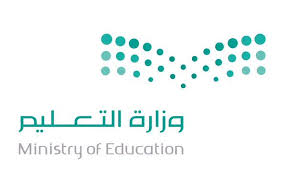 اختبار الفترة الثانية لمادة اللغة العربية المستوى السادس 1437هـ -1438هـالسؤالالدرجة المستحقّةالدرجة الكاملة(السؤال الأول)8 درجات(السؤال الثاني)8 درجات(السؤال الثالث)4 درجاتاسم الطالب: ............................................................................الصف:....../.......1..........:سلوك ألسني يعتمد ايصال المعلومة عن طريق الإلقاء بهدف استمالة الجمهور ونحو ذلك...........:سلوك ألسني يعتمد ايصال المعلومة عن طريق الإلقاء بهدف استمالة الجمهور ونحو ذلك...........:سلوك ألسني يعتمد ايصال المعلومة عن طريق الإلقاء بهدف استمالة الجمهور ونحو ذلك...........:سلوك ألسني يعتمد ايصال المعلومة عن طريق الإلقاء بهدف استمالة الجمهور ونحو ذلك.أ)الخطابةأ)الخطابةب)المصداقيةج)تقدير الذاتد)القناة الجسدية2ماذا تسمى القناة التي تحمل الرسالة على الآخرين ماذا تسمى القناة التي تحمل الرسالة على الآخرين ماذا تسمى القناة التي تحمل الرسالة على الآخرين ماذا تسمى القناة التي تحمل الرسالة على الآخرين أ)الوسيلةأ)الوسيلةب)الرسالةج)المرسلد)جميع ما سبقالفقرةالإجابةمن مكونات المقدمة كتابة الجملة الاستهلالية.(      )استخدام الجمل الطريفة من أساليب كتابة المقدمة.(      )الأسلوب القصصي لا يعد من أساليب العرض.(      )الإلقاء نشاط سلوكي ونفسي.(      )معلم المادة: قائد المدرسة: المملكة العربية السعوديةوزارة التعليمالإدارة العامة للتعليم بمنطقة....مدرسة.............اختبار الفترة الثانية لمادة اللغة العربية المستوى السادس 1437هـ -1438هـالسؤالالدرجة المستحقّةالدرجة الكاملة(السؤال الأول)8 درجات(السؤال الثاني)8 درجات(السؤال الثالث)4 درجاتاسم الطالب: ............................................................................الصف:....../.......1من الوسائل المستخدمة في الخطابة:من الوسائل المستخدمة في الخطابة:من الوسائل المستخدمة في الخطابة:من الوسائل المستخدمة في الخطابة:أ)القناة الجسديةأ)القناة الجسديةب)القناة البصريةج)القناة الشفهيةد)جميع ما سبق2.......... هي القدرة على مواجهة الجمهور دون خجل........... هي القدرة على مواجهة الجمهور دون خجل........... هي القدرة على مواجهة الجمهور دون خجل........... هي القدرة على مواجهة الجمهور دون خجل.أ)التنغيمأ)التنغيمب)سلامة الوقفاتج)الجرأةد)جميع ما سبقالفقرةالإجابةمن شروط اختيار الموضوع أن يكون مشوق للجمهور.(      )من خطوات المقدمة تبيان فوائد الموضوع.(      )الإلقاء نشاطاً لسانياً.(      )لضمان الانتباه كن واثقاً فيما تقول.(      )معلم المادة: قائد المدرسة: المملكة العربية السعوديةوزارة التعليمالإدارة العامة للتعليم بمنطقة....مدرسة.............اختبار الفترة الثانية لمادة اللغة العربية المستوى السادس 1437هـ -1438هـالسؤالالدرجة المستحقّةالدرجة الكاملة(السؤال الأول)8 درجات(السؤال الثاني)8 درجات(السؤال الثالث)4 درجاتاسم الطالب: ............................................................................الصف:....../.......1من القنوات غير المباشرة:من القنوات غير المباشرة:من القنوات غير المباشرة:من القنوات غير المباشرة:أ)القناة البصريةأ)القناة البصريةب)القناة الشفهيةج)القناة الكلاميةد)الراديو2من مهارات بناء الخطبة:من مهارات بناء الخطبة:من مهارات بناء الخطبة:من مهارات بناء الخطبة:أ)المقدمة الواعية أ)المقدمة الواعية ب)اختيار الموضوع ج)ضمان الفهمد)جميع ما سبقالفقرةالإجابةالخاتمة الجيدة لا تستهدف تفعيل دور المستمع.(      )الإلقاء بالحفظ من أنواع الإلقاء(      )التنغيم هو تلوين الصوت للدلالة على نوع التركيب اللغوي. (      )المرح من مهارات المحافظة على تفاعل المستمعين.(      )معلم المادة: قائد المدرسة: 